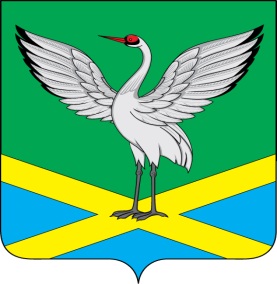 Совет городского поселения «Забайкальское»муниципального района «Забайкальский район»III-го созываРЕШЕНИЕ« 27 »  января 2016г.                                                                             № 172пгт. ЗабайкальскВ целях приведения муниципальных правовых актов Совета городского поселения «Забайкальское» в соответствие с действующим законодательством, принимая во внимание предписание Министерства территориального развития Забайкальского края от 01 сентября 2015 года «Об устранении нарушений законодательства о градостроительной деятельности», руководствуясь Федеральным законом от 06 октября 2003 года № 131-ФЗ «Об общих принципах организации местного самоуправления в Российской Федерации», Градостроительным кодексом Российской Федерации, Законом Забайкальского края от 29 декабря 2008 года № 113-ЗЗК «О градостроительной деятельности в Забайкальском крае», руководствуясь статьей 25 Устава городского поселения «Забайкальское», Совет городского поселения «Забайкальское» решил:1. Утвердить прилагаемый Порядок организации и проведения публичных слушаний по вопросам градостроительной деятельности на территории городского поселения «Забайкальское».2. Признать утратившим силу Решение Совета городского поселения «Забайкальское» от 23 мая 2008 года № 148 «О порядке организации и проведения публичных слушаний по вопросам градостроительной деятельности на территории городского поселения «Забайкальское».3. Настоящее Решение вступает в силу с момента его официального опубликования.4. Опубликовать настоящее Решение в информационном вестнике «Вести Забайкальска».Глава городского поселения «Забайкальское»                                                  О.Г. ЕрмолинПРИЛОЖЕНИЕк Решению Совета городского поселения «Забайкальское»                                                                                   от « 27 » января  2016 года  № 172	ПОРЯДОКорганизации проведения публичных слушаний по вопросамградостроительной деятельности на территориигородского поселения «Забайкальское»Глава 1. Общие положенияСтатья 1. Настоящий порядок организации проведения публичных слушаний по вопросам градостроительной деятельности на территории городского поселения «Забайкальское» (далее – Порядок) разработан в соответствии с Градостроительным кодексом Российской Федерации, Земельным кодексом Российской Федерации, Законом Забайкальского края от 29 декабря 2008 года №113-ЗЗК «О градостроительной деятельности в Забайкальском крае».Статья 2. Целью утверждения настоящего Порядка является соблюдение права человека на благоприятные условия жизнедеятельности, прав и законных интересов правообладателей земельных участков и объектов капитального строительства; прав граждан, их объединений и юридических лиц на получение достоверной, полной и своевременной информации о градостроительной деятельности на территории городского поселения «Забайкальское».Глава 2. Вопросы, выносимые на публичные слушанияСтатья 3. Обсуждению на публичных слушаниях в обязательном порядке подлежат следующие вопросы градостроительной деятельности:проект генерального плана городского поселения «Забайкальское», в том числе изменения в генеральный план;проект правил землепользования и застройки городского поселения «Забайкальское», в том числе изменения в правила;проекты планировки территорий и проекты межевания территорий городского поселения «Забайкальское», в том числе изменения в них;вопросы предоставления разрешения на условно разрешенный вид использования земельных участков и объектов капитального строительства на территории городского поселения «Забайкальское»;вопросы предоставления разрешений на отклонение от предельных размеров разрешенного строительства, реконструкции объектов капитального строительства на территории городского поселения «Забайкальское».Глава 3. Особенности проведения публичных слушаний по проекту генерального плана городского поселения «Забайкальское».Статья 4. Глава городского поселения «Забайкальское» при получении проекта генерального плана городского поселения «Забайкальское», прошедшего соответствующую проверку, принимает решение о проведении публичных слушаний по такому проекту в срок, не позднее чем десять дней со дня получения проекта.Статья 5. Данным решением устанавливается время и место проведения публичных слушаний, определяется орган, уполномоченный на проведение публичных слушаний, а также определяется состав участников публичных слушаний, подлежащих оповещению об их проведении.Статья 6. Решение Главы городского поселения «Забайкальское» о проведении публичных слушаний подлежит опубликованию в порядке, установленном Уставом городского поселения «Забайкальское» для официального опубликования муниципальных правовых актов.Статья 7. Публичные слушания должны быть проведены, а заключение об их результатах опубликовано не ранее чем через один месяц и не позднее чем через три месяца со дня опубликования решения о проведении публичных слушаний.Статья 8. В целях доведения до населения информации о содержании проекта генерального плана орган местного самоуправления городского поселения «Забайкальское», уполномоченный на проведение публичных слушаний, должен организовывать выступления представителей органов местного самоуправления, разработчиков проекта генерального плана на собраниях жителей, в печатных средствах массовой информации, по местному радио и телевидению. В случае внесения изменений в генеральный план в отношении части территории городского поселения «Забайкальское» публичные слушания проводятся с участием правообладателей земельных участков и (или) объектов капитального строительства, находящихся в границах территории городского поселения «Забайкальское», в отношении которой осуществлялась подготовка указанных изменений. Для обеспечения всем заинтересованным лицам равных возможностей участия в публичных слушаниях, территория населенного пункта может быть разделена на части. Предельная максимальная численность физических лиц, зарегистрированных на такой части территории, не может превышать двадцать тысяч человек.Статья 9. Прибывшие на публичные слушания участники подлежат регистрации органом местного самоуправления городского поселения «Забайкальское», уполномоченным на проведение публичных слушаний, с указанием места их постоянного проживания на основании паспортных данных.Статья 10. В месте проведения публичных слушаний орган местного самоуправления городского поселения «Забайкальское», уполномоченный на проведение публичных слушаний, организует выставку, экспозицию демонстрационных материалов проекта генерального плана.Статья 11. Представитель органа местного самоуправления городского поселения «Забайкальское», уполномоченный на проведение публичных слушаний, информирует участников публичных слушаний о содержании проекта генерального плана и отвечает на их вопросы.Статья 12. После получения информации о содержании проекта генерального плана и ответов на вопросы любой из участников публичных слушаний вправе высказаться по существу обсуждаемого проекта, и его суждение заносится в протокол публичных слушаний.Статья 13. Участники публичных слушаний вправе представить в орган местного самоуправления городского поселения «Забайкальское», уполномоченный на проведение публичных слушаний, свои предложения и замечания, касающиеся рассматриваемого проекта генерального плана, для включения их в протокол публичных слушаний. Участники публичных слушаний не выносят каких-либо решений по существу обсуждаемого проекта и не проводят каких-либо голосований.Статья 14. После завершения публичных слушаний по проекту генерального плана орган местного самоуправления городского поселения «Забайкальское», уполномоченный на проведение публичных слушаний, оформляет протокол о проведении публичных слушаний и заключение о результатах публичных слушаний и представляет проект генерального плана городского поселения «Забайкальское» Главе городского поселения «Забайкальское» для принятия одного из следующих решений:о согласии с проектом генерального плана и направлении его в Совет депутатов городского поселения «Забайкальское»;об отклонении проекта генерального плана и о направлении его на доработку.Статья 15. Протоколы публичных слушаний и заключение о результатах публичных слушаний являются обязательными приложениями к проекту генерального плана.Статья 16. Заключение о результатах публичных слушаний подлежит опубликованию в порядке, установленном Уставом городского поселения «Забайкальское» для официального опубликования муниципальных правовых актов не позднее десяти дней со дня проведения публичных слушаний.Глава 4. Особенности проведения публичных слушаний по проекту правил землепользования и застройкиСтатья 17. Решение о проведении публичных слушаний по проекту правил землепользования и застройки принимает Глава городского поселения «Забайкальское» в срок не позднее чем через десять дней со дня получения такого проекта. Данным решением устанавливается предмет предстоящих публичных слушаний, дата, время, место их проведения, а также определяется состав участников публичных слушаний, подлежащих оповещению об их проведении. Решение Главы городского поселения «Забайкальское» о проведении публичных слушаний подлежит опубликованию в порядке, установленном Уставом городского поселения «Забайкальское» для официального опубликования муниципальных правовых актов. Публичные слушания могут назначаться на рабочие и выходные дни. В рабочие дни время начала публичных слушаний не может быть назначено ранее 18 часов. В дни официальных праздников заседания комиссии и публичные слушания не проводятся.Статья 18. Непосредственная организация и проведение публичных слушаний по проекту правил землепользования и застройки городского поселения «Забайкальское» и по проектам правовых актов о внесении изменений и дополнений в эти правила возлагаются на комиссию по подготовке проекта правил землепользования и застройки (далее комиссия), состав и порядок деятельности которой утверждается Постановлением Администрации городского поселения «Забайкальское». Комиссия  осуществляет свою деятельность в пределах компетенции, установленной законодательством Российской Федерации о градостроительной деятельности.Статья 19. Продолжительность публичных слушаний по проекту правил землепользования и застройки составляет три месяца со дня опубликования такого проекта.Статья 20. В случае подготовки правил землепользования и застройки применительно к части территории городского поселения «Забайкальское» публичные слушания по проекту правил землепользования и застройки проводятся с участием правообладателей земельных участков и (или) объектов капитального строительства, находящихся в границах указанной части территории городского поселения «Забайкальское». В случае если внесение изменений в правила землепользования и застройки в части внесения изменений в градостроительный регламент, установленный для конкретной территориальной зоны, публичные слушания по внесению изменений в правила землепользования и застройки проводятся в границах территориальной зоны, для которой установлен такой градостроительный регламент. В этих случаях срок проведения публичных слушаний не может быть более чем один месяц.Статья 21. Прибывшие на публичные слушания участники подлежат регистрации комиссией по подготовке правил землепользования и застройки, с указанием места их постоянного проживания на основании паспортных данных. Юридические лица, общественные объединения граждан регистрируются на основании свидетельств о государственной регистрации с указанием адреса.Статья 22. В месте проведения публичных слушаний для общего обозрения должны демонстрироваться материалы проекта правил землепользования и застройки.Статья 23. Председатель комиссии по подготовке правил землепользования и застройки или лицо, уполномоченное им, информирует участников публичных слушаний о содержании проекта правил землепользования и застройки и отвечает на их вопросы. С дополнительной информацией по предмету публичных слушаний могут выступать представители государственного надзора (контроля), другие заинтересованные лица.Статья 24. После получения информации о содержании проекта правил землепользования и застройки и ответов на вопросы любой из участников публичных слушаний вправе высказаться по существу обсуждаемого проекта, и его суждение заносится в протокол публичных слушании. Участники публичных слушаний не выносят каких-либо решений по существу обсуждаемого проекта и не проводят каких-либо голосований.Статья 25. Участники публичных слушаний вправе представить в комиссию по подготовке правил землепользования и застройки свои предложения и замечания в письменном или устном виде, касающиеся проекта правил землепользования и застройки, для включения их в протокол публичных слушаний.Статья 26. После завершения публичных слушаний по проекту правил землепользования и застройки комиссия с учетом результатов таких публичных слушаний обеспечивает внесение изменений в проект правил землепользования и застройки и представляет указанный проект Главе городского поселения «Забайкальское».Статья 27. Глава городского поселения «Забайкальское» в течение десяти дней после представления ему проекта правил землепользования и застройки с учетом протоколов публичных слушаний и заключения о результатах публичных слушаний, должен принять решение о направлении указанного проекта для утверждения в Совет городского поселения «Забайкальское» или об отклонении проекта правил землепользования и застройки и о направлении его на доработку с указанием даты его повторного представления.Глава 5. Особенности проведения публичных слушаний по вопросу о предоставлении разрешения на условно разрешенный вид использования.Статья 28. Публичные слушания по вопросу предоставления разрешения на условно разрешенный вид использования проводятся с участием граждан, проживающих в пределах территориальной зоны, в границах которой расположен земельный участок или объект капитального строительства, применительно к которым запрашивается разрешение. В случае если условно разрешенный вид использования земельного участка или объекта капитального строительства может оказать негативное воздействие на окружающую среду, публичные слушания проводятся с участием правообладателей земельных участков и объектов капитального строительства, подверженных риску такого негативного воздействия.Статья 29. Физическое или юридическое лицо, заинтересованное в предоставлении разрешения на условно разрешенный вид использования земельного участка или объекта капитального строительства, направляет заявление о предоставлении разрешения на условно разрешенный вид использования в комиссию.Статья 30. Комиссия посредством опубликования в местных средствах массовой информации направляет сообщения о проведении публичных слушаний правообладателям земельных участков, имеющих общие границы с земельным участком, применительно к которому запрашивается разрешение на условно разрешенный вид использования, правообладателям объектов капитального строительства, расположенных на земельных участках, имеющих общие границы с земельным участком, применительно к которому запрашивается данное разрешение, и правообладателям помещений, являющихся частью объекта капитального строительства, применительно к которому запрашивается данное разрешение. Указанное сообщение содержит сведения о времени и месте проведения публичных слушаний и публикуется в срок не позднее чем через десять дней со дня поступления заявления заинтересованного лица о предоставлении разрешения на условно разрешенный вид использования в порядке, установленном Уставом городского поселения «Забайкальское» для официального опубликования муниципальных правовых актов.Статья 31. Срок проведения публичных слушаний с момента оповещения о времени и месте их проведения до дня опубликования заключения о результатах публичных слушаний составляет четырнадцать календарных дней.Статья 32. Прибывшие на публичные слушания участники подлежат регистрации комиссией по проведению публичных слушаний с указанием места их постоянного проживания на основании паспортных данных.Статья 33. Заинтересованное лицо, обратившееся с заявлением о предоставлении разрешения на условно разрешенный вид использования, информирует участников публичных слушаний по существу своего обращения и отвечает на их вопросы.Статья 34. После получения информации и ответов на вопросы любой из участников публичных слушаний вправе высказаться по существу обсуждаемого вопроса, и его суждение заносится в протокол публичных слушаний.Статья 35. Участники публичных слушаний по вопросу о предоставлении разрешения на условно разрешенный вид использования вправе представить в комиссию свои предложения и замечания, касающиеся указанного вопроса, для включения их в протокол публичных слушаний. Участники публичных слушаний не выносят каких-либо решений по существу обсуждаемого проекта и не проводят каких-либо голосований.Статья 36. После завершения публичных слушаний комиссия оформляет протокол публичных слушаний и составляет заключение о результатах публичных слушаний и на основании этого заключения осуществляет подготовку рекомендаций о предоставлении разрешения на условно разрешенный вид использования или об отказе в предоставлении такого разрешения с указанием причин принятого решения и направляет их Главе городского поселения «Забайкальское».Статья 37. Заключение о результатах публичных слушаний по вопросу предоставления разрешения на условно разрешенный вид использования подлежит опубликованию в порядке, установленном Уставом городского поселения «Забайкальское» для официального опубликования муниципальных правовых актов.Статья 38. На основании указанных рекомендаций Глава городского поселения «Забайкальское» в течение трех дней со дня поступления таких рекомендаций принимает решение о предоставлении разрешения на условно разрешенный вид использования или об отказе в предоставлении такого разрешения. Указанное решение подлежит опубликованию в порядке, установленном Уставом городского поселения «Забайкальское» для официального опубликования муниципальных правовых актов.Статья 39. Расходы, связанные с организацией и проведением публичных слушаний по вопросу предоставления разрешения на условно разрешенный вид использования, несет физическое или юридическое лицо, заинтересованное в предоставлении такого разрешения. Указанное лицо вносит соответствующую плату по смете, составленной комиссией не позднее трех дней со дня получения указанной сметы.Глава 6. Особенности проведения публичных слушаний по вопросу об отклонении от предельных параметров разрешенного строительства, реконструкции объектов капитального строительстваСтатья 40. Вопрос о предоставлении разрешения на отклонение от предельных параметров разрешенного строительства, реконструкции объектов капитального строительства подлежит обсуждению на публичных слушаниях. Публичные слушания по вопросу предоставления разрешения на отклонение от предельных параметров разрешенного строительства проводятся с участием граждан, постоянно проживающих в пределах территориальной зоны, в границах которой расположен земельный участок или объект капитального строительства, применительно к которым испрашивается разрешение, уполномоченных представителей объединений этих граждан.Статья 41. Публичные слушания по вопросу предоставления разрешения на отклонение от предельных параметров разрешенного строительства проводятся комиссией по подготовке проекта правил землепользования и застройки.Статья 42. Заинтересованное в получении разрешения на отклонение от предельных параметров разрешенного строительства, реконструкции объектов капитального строительства лицо направляет в комиссию заявление о предоставлении такого разрешения.Статья 43. Расходы, связанные с организацией и проведением публичных слушаний по вопросу о предоставлении разрешения на отклонение от предельных параметров разрешенного строительства, реконструкции объектов капитального строительства несет физическое или юридическое лицо, заинтересованное в предоставлении такого разрешения. Указанное лицо вносит соответствующую плату по смете, составленной комиссией не позднее трех дней со дня получения указанной сметы.Статья 44. Комиссия посредством опубликования в местных средствах массовой информации направляет сообщение о проведении публичных слушаний их участникам, в том числе правообладателям земельных участков, имеющих общие границы с земельным участком, применительно к которому запрашивается данное разрешение, правообладателям объектов капитального строительства, расположенных на земельных участках, имеющих общие границы с земельным участком, применительно к которому запрашивается данное разрешение, и правообладателям помещений, являющихся частью объекта капитального строительства, применительно к которому запрашивается данное разрешение. Указанное сообщение содержит сведения о времени и месте проведения публичных слушаний и публикуется в срок не позднее чем через десять дней со дня поступления заявления заинтересованного лица о предоставлении разрешения на отклонение от предельных параметров разрешенного строительства.Статья 45. Сообщение комиссии о времени и месте публичных слушаний подлежит опубликованию в порядке, установленном Уставом городского поселения «Забайкальское» для официального опубликования муниципальных правовых актов.Статья 46. С момента опубликования сообщения о проведении публичных слушаний их участники считаются оповещенными о времени и месте проведения публичных слушаний.Статья 47. Публичные слушания должны быть проведены, а заключение об их результатах опубликовано не позднее чем через месяц со дня опубликования сообщения о проведении публичных слушаний.Статья 48. Прибывшие на публичные слушания участники подлежат регистрации комиссией по проведению публичных слушаний с указанием места их постоянного проживания на основании паспортных данных.Статья 49. Заинтересованное лицо, обратившееся с заявлением о предоставлении разрешения на отклонение от предельных параметров разрешенного строительства, информирует участников публичных слушаний по существу своего обращения и отвечает на их вопросы.Статья 50. После получения информации и ответов на вопросы любой из участников публичных слушаний вправе высказаться по существу обсуждаемого вопроса, и его суждение заносится в протокол публичных слушаний.Статья 51. Участники публичных слушаний вправе представить в комиссию свои предложения и замечания, касающиеся рассматриваемого вопроса,  для включения их в протокол публичных слушаний. Участники публичных слушаний не выносят каких-либо решений по существу обсуждаемого проекта и не проводят каких-либо голосований.Статья 52. После завершения публичных слушаний комиссия оформляет протокол публичных слушаний и составляет заключение о результатах публичных слушаний по вопросу о предоставлении разрешения на отклонение от предельных параметров разрешенного строительства, реконструкции объектов капитального строительства и на основании этого заключения осуществляет подготовку рекомендаций о предоставлении такого разрешения или об отказе в предоставлении такого разрешения с указанием причин принятого решения и направляет их Главе городского поселения «Забайкальское».Статья 53. Заключение о результатах публичных слушаний подлежит опубликованию в порядке, установленном Уставом городского поселения «Забайкальское» для официального опубликования муниципальных правовых актов, не позднее десяти дней со дня проведения публичных слушаний.Статья 54. Глава городского поселения «Забайкальское» в течение семи дней со дня поступления указанных рекомендаций принимает решение о предоставлении разрешения на отклонение от предельных параметров разрешенного строительства, реконструкции объектов капитального строительства или об отказе в предоставлении такого разрешения с указанием причин принятого решения.Статья 55. Физическое или юридическое лицо вправе оспорить в судебном порядке решение о предоставлении разрешения на отклонение от предельных параметров разрешенного строительства, реконструкции объектов капитального строительства или об отказе в предоставлении такого разрешения.Глава 7. Особенности проведения публичных слушаний по проектам планировки территории и межевания территорииСтатья 56. Проекты планировки территории и проекты межевания территории, подготовленные в составе документации по планировке территории на основании решения Главы городского поселения «Забайкальское», до их утверждения подлежат обязательному рассмотрению на публичных слушаниях.Статья 57. Публичные слушания по проекту планировки территории проекту межевания территории проводятся с участием граждан, проживающих на территории, применительно к которой осуществляется подготовка проекта ее планировки и проекта ее межевания, правообладателей земельных участков и объектов капитального строительства, расположенных на указанной территории, лиц, законные интересы которых могут быть нарушены в связи с реализацией таких проектов. Всем заинтересованным лицам должны быть обеспечены равные возможности для выражения своего мнения.Статья 58. Глава городского поселения «Забайкальское» при получении проекта планировки и проекта межевания территории, прошедшего соответствующую проверку, принимает решение о проведении публичных слушаний по такому проекту, в срок не позднее чем десять дней со дня получения проекта. Данным решением устанавливается время и место проведения публичных слушаний, определяется орган местного самоуправления городского поселения «Забайкальское», уполномоченный на проведение публичных слушаний, а также определяется состав участников публичных слушаний, подлежащих оповещению об их проведении. Решение Главы городского поселения «Забайкальское» о  проведении публичных слушаний подлежит опубликованию в порядке, установленном Уставом городского поселения «Забайкальское» для официального опубликования муниципальных правовых актов.Статья 59. Публичные слушания должны быть проведены, а заключение об их результатах опубликовано не ранее чем через месяц и не позднее чем через три месяца со дня опубликования решения о проведении публичных слушаний.Статья 60. Прибывшие на публичные слушания участники подлежат регистрации органом, уполномоченным на проведение публичных слушании, с указанием места их постоянного проживания на основании паспортных данных.Статья 61. В месте проведения публичных слушаний для общего обозрения должны демонстрироваться материалы проекта планировки и проекта межевания территории.Статья 62. Представитель органа местного самоуправления городского поселения «Забайкальское», уполномоченного на проведение публичных слушаний, информирует участников публичных слушаний о содержании обсуждаемого проекта и отвечает на их вопросы.Статья 63. После получения информации о содержании проекта планировки и ответов на вопросы любой из участников публичных слушаний вправе высказаться по существу обсуждаемого проекта, и его суждение заносится в протокол публичных слушаний.Статья 64. Участники публичных слушаний вправе представить в уполномоченный на проведение публичных слушаний орган местного самоуправления городского поселения «Забайкальское», свои предложения и замечания, касающиеся рассматриваемого проекта планировки территории или проекта межевания территории, для включения их в протокол публичных слушаний. Участники публичных слушаний не выносят каких-либо решений по существу обсуждаемого проекта и не проводят каких-либо голосований.Статья 65. После завершения публичных слушаний уполномоченный на проведение публичных слушаний орган местного самоуправления городского поселения «Забайкальское», оформляет протокол публичных слушаний и составляет заключение о результатах публичных слушаний.Статья 66. Заключение о результатах публичных слушаний по проекту планировки территории и проекту межевания территории  подлежит опубликованию в порядке, установленном Уставом городского поселения «Забайкальское» для официального опубликования муниципальных правовых актов, иной официальной информации, и размещается  на официальном сайте Администрации городского поселения «Забайкальское» в информационно–телекоммуникационной сети «Интернет» по адресу: www.zabadm.ru, не позднее десяти дней со дня проведения публичных слушаний.Статья 67. Орган местного самоуправления городского поселения «Забайкальское», уполномоченный на проведение публичных слушаний, направляет Главе городского поселения «Забайкальское» подготовленную документацию по планировке территории, протокол публичных слушаний по проекту планировки территории и проекту межевания территории и заключение о результатах публичных слушаний не позднее чем через пятнадцать дней со дня проведения публичных слушаний.О порядке организации и проведения публичных слушанийпо вопросам градостроительной деятельности на территориигородского поселения «Забайкальское»